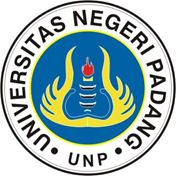 UNIVERSITAS NEGERI PADANGFACULTY OF ENGINEERINGELECTRONICS DEPARTMENTINFORMATICS EDUCATION STUDY PROGRAMUNIVERSITAS NEGERI PADANGFACULTY OF ENGINEERINGELECTRONICS DEPARTMENTINFORMATICS EDUCATION STUDY PROGRAMUNIVERSITAS NEGERI PADANGFACULTY OF ENGINEERINGELECTRONICS DEPARTMENTINFORMATICS EDUCATION STUDY PROGRAMUNIVERSITAS NEGERI PADANGFACULTY OF ENGINEERINGELECTRONICS DEPARTMENTINFORMATICS EDUCATION STUDY PROGRAMUNIVERSITAS NEGERI PADANGFACULTY OF ENGINEERINGELECTRONICS DEPARTMENTINFORMATICS EDUCATION STUDY PROGRAMUNIVERSITAS NEGERI PADANGFACULTY OF ENGINEERINGELECTRONICS DEPARTMENTINFORMATICS EDUCATION STUDY PROGRAMUNIVERSITAS NEGERI PADANGFACULTY OF ENGINEERINGELECTRONICS DEPARTMENTINFORMATICS EDUCATION STUDY PROGRAMUNIVERSITAS NEGERI PADANGFACULTY OF ENGINEERINGELECTRONICS DEPARTMENTINFORMATICS EDUCATION STUDY PROGRAMUNIVERSITAS NEGERI PADANGFACULTY OF ENGINEERINGELECTRONICS DEPARTMENTINFORMATICS EDUCATION STUDY PROGRAMUNIVERSITAS NEGERI PADANGFACULTY OF ENGINEERINGELECTRONICS DEPARTMENTINFORMATICS EDUCATION STUDY PROGRAMDocument CodeDocument CodeSTUDY LEARNING PLAN (SLP)STUDY LEARNING PLAN (SLP)STUDY LEARNING PLAN (SLP)STUDY LEARNING PLAN (SLP)STUDY LEARNING PLAN (SLP)STUDY LEARNING PLAN (SLP)STUDY LEARNING PLAN (SLP)STUDY LEARNING PLAN (SLP)STUDY LEARNING PLAN (SLP)STUDY LEARNING PLAN (SLP)STUDY LEARNING PLAN (SLP)STUDY LEARNING PLAN (SLP)STUDY LEARNING PLAN (SLP)STUDY LEARNING PLAN (SLP)CourseCourseCourseCourseCourseCourseCodeCodeCourse GroupCredit Points (CP)Credit Points (CP)SemesterDate of CreationDate of Creation(Praktikum Basis Data)Practicum of Database(Praktikum Basis Data)Practicum of Database(Praktikum Basis Data)Practicum of Database(Praktikum Basis Data)Practicum of Database(Praktikum Basis Data)Practicum of Database(Praktikum Basis Data)Practicum of DatabaseTIK2.61.3302TIK2.61.3302Compulsory Courses of the Study Program2 CP (Practicum)2 CP (Practicum)3 (Third)July 2017July 2017AUTHORIZEDAUTHORIZEDAUTHORIZEDAUTHORIZEDAUTHORIZEDAUTHORIZEDCourse LecturersCourse LecturersCourse LecturersCourse CoordinatorCourse CoordinatorHead of Study ProgramHead of Study ProgramHead of Study ProgramAUTHORIZEDAUTHORIZEDAUTHORIZEDAUTHORIZEDAUTHORIZEDAUTHORIZEDYeka hendriyani, M.KomNIP. 19840520 201012 200 3Yeka hendriyani, M.KomNIP. 19840520 201012 200 3Yeka hendriyani, M.KomNIP. 19840520 201012 200 3Thamrin, M.T.NIP. 19770101 200812 100 1Thamrin, M.T.NIP. 19770101 200812 100 1Ahmaddul Hadi, S.Pd, M.Kom.NIP. 19761209 200501 1 003Ahmaddul Hadi, S.Pd, M.Kom.NIP. 19761209 200501 1 003Ahmaddul Hadi, S.Pd, M.Kom.NIP. 19761209 200501 1 003Learning OutcomesLearning OutcomesLearning OutcomesProgram Learning Outcomes (PLO)Program Learning Outcomes (PLO)Program Learning Outcomes (PLO)Learning OutcomesLearning OutcomesLearning OutcomesPLO – S1Devote to God Almighty, Pancasila minded, and aware of the interest of the nation.Devote to God Almighty, Pancasila minded, and aware of the interest of the nation.Devote to God Almighty, Pancasila minded, and aware of the interest of the nation.Devote to God Almighty, Pancasila minded, and aware of the interest of the nation.Devote to God Almighty, Pancasila minded, and aware of the interest of the nation.Devote to God Almighty, Pancasila minded, and aware of the interest of the nation.Devote to God Almighty, Pancasila minded, and aware of the interest of the nation.Devote to God Almighty, Pancasila minded, and aware of the interest of the nation.Devote to God Almighty, Pancasila minded, and aware of the interest of the nation.Devote to God Almighty, Pancasila minded, and aware of the interest of the nation.Learning OutcomesLearning OutcomesLearning OutcomesPLO – S4Have responsibility, confidence, emotional maturity, ethics, and lifelong learner principle.Have responsibility, confidence, emotional maturity, ethics, and lifelong learner principle.Have responsibility, confidence, emotional maturity, ethics, and lifelong learner principle.Have responsibility, confidence, emotional maturity, ethics, and lifelong learner principle.Have responsibility, confidence, emotional maturity, ethics, and lifelong learner principle.Have responsibility, confidence, emotional maturity, ethics, and lifelong learner principle.Have responsibility, confidence, emotional maturity, ethics, and lifelong learner principle.Have responsibility, confidence, emotional maturity, ethics, and lifelong learner principle.Have responsibility, confidence, emotional maturity, ethics, and lifelong learner principle.Have responsibility, confidence, emotional maturity, ethics, and lifelong learner principle.Learning OutcomesLearning OutcomesLearning OutcomesPLO – P15Understand the basic concepts of databasesUnderstand the basic concepts of databasesUnderstand the basic concepts of databasesUnderstand the basic concepts of databasesUnderstand the basic concepts of databasesUnderstand the basic concepts of databasesUnderstand the basic concepts of databasesUnderstand the basic concepts of databasesUnderstand the basic concepts of databasesUnderstand the basic concepts of databasesLearning OutcomesLearning OutcomesLearning OutcomesPLO – KU5Able to apply the concept of database and able to design databasesAble to apply the concept of database and able to design databasesAble to apply the concept of database and able to design databasesAble to apply the concept of database and able to design databasesAble to apply the concept of database and able to design databasesAble to apply the concept of database and able to design databasesAble to apply the concept of database and able to design databasesAble to apply the concept of database and able to design databasesAble to apply the concept of database and able to design databasesAble to apply the concept of database and able to design databasesLearning OutcomesLearning OutcomesLearning OutcomesPLO – KK15Able to master basic database programming languagesAble to master basic database programming languagesAble to master basic database programming languagesAble to master basic database programming languagesAble to master basic database programming languagesAble to master basic database programming languagesAble to master basic database programming languagesAble to master basic database programming languagesAble to master basic database programming languagesAble to master basic database programming languagesLearning OutcomesLearning OutcomesLearning OutcomesLearning OutcomesLearning OutcomesLearning OutcomesCourse Outcomes (CO)Course Outcomes (CO)Course Outcomes (CO)Course Outcomes (CO)After completing this course, students should:After completing this course, students should:After completing this course, students should:After completing this course, students should:After completing this course, students should:After completing this course, students should:After completing this course, students should:Learning OutcomesLearning OutcomesLearning OutcomesCO1Able to understand the concept of database languages, Able to understand the concept of database languages, Able to understand the concept of database languages, Able to understand the concept of database languages, Able to understand the concept of database languages, Able to understand the concept of database languages, Able to understand the concept of database languages, Able to understand the concept of database languages, Able to understand the concept of database languages, Able to understand the concept of database languages, Learning OutcomesLearning OutcomesLearning OutcomesCO2Able to identify programming language modelsAble to identify programming language modelsAble to identify programming language modelsAble to identify programming language modelsAble to identify programming language modelsAble to identify programming language modelsAble to identify programming language modelsAble to identify programming language modelsAble to identify programming language modelsAble to identify programming language modelsLearning OutcomesLearning OutcomesLearning OutcomesCO3Able to compare various database troubleshooting solutionsAble to compare various database troubleshooting solutionsAble to compare various database troubleshooting solutionsAble to compare various database troubleshooting solutionsAble to compare various database troubleshooting solutionsAble to compare various database troubleshooting solutionsAble to compare various database troubleshooting solutionsAble to compare various database troubleshooting solutionsAble to compare various database troubleshooting solutionsAble to compare various database troubleshooting solutionsLearning OutcomesLearning OutcomesLearning OutcomesCO4Able to understand about database concepts and being able to build databases for computer-based system developmentAble to understand about database concepts and being able to build databases for computer-based system developmentAble to understand about database concepts and being able to build databases for computer-based system developmentAble to understand about database concepts and being able to build databases for computer-based system developmentAble to understand about database concepts and being able to build databases for computer-based system developmentAble to understand about database concepts and being able to build databases for computer-based system developmentAble to understand about database concepts and being able to build databases for computer-based system developmentAble to understand about database concepts and being able to build databases for computer-based system developmentAble to understand about database concepts and being able to build databases for computer-based system developmentAble to understand about database concepts and being able to build databases for computer-based system developmentLearning OutcomesLearning OutcomesLearning OutcomesCourse DescriptionCourse DescriptionCourse DescriptionThis course learns and masters the concepts and implements database application creation using one of the DBMS and database programming languages in order: designing tables, data entry in tables, creating forms (for data entry and for menu views), querying, report creationThis course learns and masters the concepts and implements database application creation using one of the DBMS and database programming languages in order: designing tables, data entry in tables, creating forms (for data entry and for menu views), querying, report creationThis course learns and masters the concepts and implements database application creation using one of the DBMS and database programming languages in order: designing tables, data entry in tables, creating forms (for data entry and for menu views), querying, report creationThis course learns and masters the concepts and implements database application creation using one of the DBMS and database programming languages in order: designing tables, data entry in tables, creating forms (for data entry and for menu views), querying, report creationThis course learns and masters the concepts and implements database application creation using one of the DBMS and database programming languages in order: designing tables, data entry in tables, creating forms (for data entry and for menu views), querying, report creationThis course learns and masters the concepts and implements database application creation using one of the DBMS and database programming languages in order: designing tables, data entry in tables, creating forms (for data entry and for menu views), querying, report creationThis course learns and masters the concepts and implements database application creation using one of the DBMS and database programming languages in order: designing tables, data entry in tables, creating forms (for data entry and for menu views), querying, report creationThis course learns and masters the concepts and implements database application creation using one of the DBMS and database programming languages in order: designing tables, data entry in tables, creating forms (for data entry and for menu views), querying, report creationThis course learns and masters the concepts and implements database application creation using one of the DBMS and database programming languages in order: designing tables, data entry in tables, creating forms (for data entry and for menu views), querying, report creationThis course learns and masters the concepts and implements database application creation using one of the DBMS and database programming languages in order: designing tables, data entry in tables, creating forms (for data entry and for menu views), querying, report creationThis course learns and masters the concepts and implements database application creation using one of the DBMS and database programming languages in order: designing tables, data entry in tables, creating forms (for data entry and for menu views), querying, report creationCourse MaterialsCourse MaterialsCourse MaterialsAplikasi DBMS, MS Acces Mysql, PostgreSQLBahasa pemograman sql, DDLDML (Data Manipulation Language)Arithmetic Operator, Aggregate function, String function, Numeric function, Date/Time FunctionGroup by, group by with order, havingAggregate FunctionDatabase RelationDatabase Relation Join Union, Intersect, ExceptView dan control flow function Create ProcedureAplikasi DBMS, MS Acces Mysql, PostgreSQLBahasa pemograman sql, DDLDML (Data Manipulation Language)Arithmetic Operator, Aggregate function, String function, Numeric function, Date/Time FunctionGroup by, group by with order, havingAggregate FunctionDatabase RelationDatabase Relation Join Union, Intersect, ExceptView dan control flow function Create ProcedureAplikasi DBMS, MS Acces Mysql, PostgreSQLBahasa pemograman sql, DDLDML (Data Manipulation Language)Arithmetic Operator, Aggregate function, String function, Numeric function, Date/Time FunctionGroup by, group by with order, havingAggregate FunctionDatabase RelationDatabase Relation Join Union, Intersect, ExceptView dan control flow function Create ProcedureAplikasi DBMS, MS Acces Mysql, PostgreSQLBahasa pemograman sql, DDLDML (Data Manipulation Language)Arithmetic Operator, Aggregate function, String function, Numeric function, Date/Time FunctionGroup by, group by with order, havingAggregate FunctionDatabase RelationDatabase Relation Join Union, Intersect, ExceptView dan control flow function Create ProcedureAplikasi DBMS, MS Acces Mysql, PostgreSQLBahasa pemograman sql, DDLDML (Data Manipulation Language)Arithmetic Operator, Aggregate function, String function, Numeric function, Date/Time FunctionGroup by, group by with order, havingAggregate FunctionDatabase RelationDatabase Relation Join Union, Intersect, ExceptView dan control flow function Create ProcedureAplikasi DBMS, MS Acces Mysql, PostgreSQLBahasa pemograman sql, DDLDML (Data Manipulation Language)Arithmetic Operator, Aggregate function, String function, Numeric function, Date/Time FunctionGroup by, group by with order, havingAggregate FunctionDatabase RelationDatabase Relation Join Union, Intersect, ExceptView dan control flow function Create ProcedureAplikasi DBMS, MS Acces Mysql, PostgreSQLBahasa pemograman sql, DDLDML (Data Manipulation Language)Arithmetic Operator, Aggregate function, String function, Numeric function, Date/Time FunctionGroup by, group by with order, havingAggregate FunctionDatabase RelationDatabase Relation Join Union, Intersect, ExceptView dan control flow function Create ProcedureAplikasi DBMS, MS Acces Mysql, PostgreSQLBahasa pemograman sql, DDLDML (Data Manipulation Language)Arithmetic Operator, Aggregate function, String function, Numeric function, Date/Time FunctionGroup by, group by with order, havingAggregate FunctionDatabase RelationDatabase Relation Join Union, Intersect, ExceptView dan control flow function Create ProcedureAplikasi DBMS, MS Acces Mysql, PostgreSQLBahasa pemograman sql, DDLDML (Data Manipulation Language)Arithmetic Operator, Aggregate function, String function, Numeric function, Date/Time FunctionGroup by, group by with order, havingAggregate FunctionDatabase RelationDatabase Relation Join Union, Intersect, ExceptView dan control flow function Create ProcedureAplikasi DBMS, MS Acces Mysql, PostgreSQLBahasa pemograman sql, DDLDML (Data Manipulation Language)Arithmetic Operator, Aggregate function, String function, Numeric function, Date/Time FunctionGroup by, group by with order, havingAggregate FunctionDatabase RelationDatabase Relation Join Union, Intersect, ExceptView dan control flow function Create ProcedureAplikasi DBMS, MS Acces Mysql, PostgreSQLBahasa pemograman sql, DDLDML (Data Manipulation Language)Arithmetic Operator, Aggregate function, String function, Numeric function, Date/Time FunctionGroup by, group by with order, havingAggregate FunctionDatabase RelationDatabase Relation Join Union, Intersect, ExceptView dan control flow function Create ProcedureReading ListReading ListReading ListMain Books:Main Books:Main Books:Reading ListReading ListReading ListModul Praktikum Sistem Basis Data: Tim Dosen Program Studi InformatikaC. J. Date. 2006. An Introduction to Database Systems 8th. Pearson EducationModul Praktikum Sistem Basis Data: Tim Dosen Program Studi InformatikaC. J. Date. 2006. An Introduction to Database Systems 8th. Pearson EducationModul Praktikum Sistem Basis Data: Tim Dosen Program Studi InformatikaC. J. Date. 2006. An Introduction to Database Systems 8th. Pearson EducationModul Praktikum Sistem Basis Data: Tim Dosen Program Studi InformatikaC. J. Date. 2006. An Introduction to Database Systems 8th. Pearson EducationModul Praktikum Sistem Basis Data: Tim Dosen Program Studi InformatikaC. J. Date. 2006. An Introduction to Database Systems 8th. Pearson EducationModul Praktikum Sistem Basis Data: Tim Dosen Program Studi InformatikaC. J. Date. 2006. An Introduction to Database Systems 8th. Pearson EducationModul Praktikum Sistem Basis Data: Tim Dosen Program Studi InformatikaC. J. Date. 2006. An Introduction to Database Systems 8th. Pearson EducationModul Praktikum Sistem Basis Data: Tim Dosen Program Studi InformatikaC. J. Date. 2006. An Introduction to Database Systems 8th. Pearson EducationModul Praktikum Sistem Basis Data: Tim Dosen Program Studi InformatikaC. J. Date. 2006. An Introduction to Database Systems 8th. Pearson EducationModul Praktikum Sistem Basis Data: Tim Dosen Program Studi InformatikaC. J. Date. 2006. An Introduction to Database Systems 8th. Pearson EducationModul Praktikum Sistem Basis Data: Tim Dosen Program Studi InformatikaC. J. Date. 2006. An Introduction to Database Systems 8th. Pearson EducationReading ListReading ListReading ListAdditional Books:Additional Books:Additional Books:Reading ListReading ListReading ListChurcher, C., 2007, Beginning Database Design: From Novice to Professional (ebook available) Oppel, A. & Sheldon, R., 2009, SQL: A Beginner’s GuideTaylor, A.G., 2011, SQL Essential-All in One for DummiesChurcher, C., 2007, Beginning Database Design: From Novice to Professional (ebook available) Oppel, A. & Sheldon, R., 2009, SQL: A Beginner’s GuideTaylor, A.G., 2011, SQL Essential-All in One for DummiesChurcher, C., 2007, Beginning Database Design: From Novice to Professional (ebook available) Oppel, A. & Sheldon, R., 2009, SQL: A Beginner’s GuideTaylor, A.G., 2011, SQL Essential-All in One for DummiesChurcher, C., 2007, Beginning Database Design: From Novice to Professional (ebook available) Oppel, A. & Sheldon, R., 2009, SQL: A Beginner’s GuideTaylor, A.G., 2011, SQL Essential-All in One for DummiesChurcher, C., 2007, Beginning Database Design: From Novice to Professional (ebook available) Oppel, A. & Sheldon, R., 2009, SQL: A Beginner’s GuideTaylor, A.G., 2011, SQL Essential-All in One for DummiesChurcher, C., 2007, Beginning Database Design: From Novice to Professional (ebook available) Oppel, A. & Sheldon, R., 2009, SQL: A Beginner’s GuideTaylor, A.G., 2011, SQL Essential-All in One for DummiesChurcher, C., 2007, Beginning Database Design: From Novice to Professional (ebook available) Oppel, A. & Sheldon, R., 2009, SQL: A Beginner’s GuideTaylor, A.G., 2011, SQL Essential-All in One for DummiesChurcher, C., 2007, Beginning Database Design: From Novice to Professional (ebook available) Oppel, A. & Sheldon, R., 2009, SQL: A Beginner’s GuideTaylor, A.G., 2011, SQL Essential-All in One for DummiesChurcher, C., 2007, Beginning Database Design: From Novice to Professional (ebook available) Oppel, A. & Sheldon, R., 2009, SQL: A Beginner’s GuideTaylor, A.G., 2011, SQL Essential-All in One for DummiesChurcher, C., 2007, Beginning Database Design: From Novice to Professional (ebook available) Oppel, A. & Sheldon, R., 2009, SQL: A Beginner’s GuideTaylor, A.G., 2011, SQL Essential-All in One for DummiesChurcher, C., 2007, Beginning Database Design: From Novice to Professional (ebook available) Oppel, A. & Sheldon, R., 2009, SQL: A Beginner’s GuideTaylor, A.G., 2011, SQL Essential-All in One for DummiesLearning MediaLearning MediaLearning MediaSoftware:Software:Software:Software:Software:Software:Hardware:Hardware:Hardware:Hardware:Hardware:Learning MediaLearning MediaLearning MediaNetbeans IDE, Powerpoint, Word APPNetbeans IDE, Powerpoint, Word APPNetbeans IDE, Powerpoint, Word APPNetbeans IDE, Powerpoint, Word APPNetbeans IDE, Powerpoint, Word APPNetbeans IDE, Powerpoint, Word APPLCD & ProjectorLCD & ProjectorLCD & ProjectorLCD & ProjectorLCD & ProjectorCourse LecturesCourse LecturesCourse LecturesYeka Hendriyani, M.Kom.Yeka Hendriyani, M.Kom.Yeka Hendriyani, M.Kom.Yeka Hendriyani, M.Kom.Yeka Hendriyani, M.Kom.Yeka Hendriyani, M.Kom.Yeka Hendriyani, M.Kom.Yeka Hendriyani, M.Kom.Yeka Hendriyani, M.Kom.Yeka Hendriyani, M.Kom.Yeka Hendriyani, M.Kom.Recommended PrerequisitesRecommended PrerequisitesRecommended Prerequisites-----------WeekSub-Course Outcomes(Expected Final Ability in each Learning Stage)Sub-Course Outcomes(Expected Final Ability in each Learning Stage)Sub-Course Outcomes(Expected Final Ability in each Learning Stage)Sub-Course Outcomes(Expected Final Ability in each Learning Stage)Assessment IndicatorsAssessment IndicatorsAssessment IndicatorsCriteria & Assessment FormLearning Method & Assignment [Estimated time]Learning Content & Course Materials [Reading List)Learning Content & Course Materials [Reading List)Learning Content & Course Materials [Reading List)Score(%)(1)(2)(2)(2)(2)(3)(3)(3)(4)(5)(6)(6)(6)(7)1-2DBMS ApplicationSQL LanguageDBMS ApplicationSQL LanguageDBMS ApplicationSQL LanguageDBMS ApplicationSQL LanguageAble to understand the basic concept of DBMSAble to understand SQL languageAble to understand the basic concept of DBMSAble to understand SQL languageAble to understand the basic concept of DBMSAble to understand SQL languageForm:QuizAssignmentDatabase Management System & SQLLectures[2x100 minutes]Structured activities[2x140 minutes]Individual study [2x140 minutes]DBMSMS AccessMySQLPostgreSQLOracleDBMSMS AccessMySQLPostgreSQLOracleDBMSMS AccessMySQLPostgreSQLOracle15 %3-7DMLSQLArithmetic OperatorAggregate FunctionsDMLSQLArithmetic OperatorAggregate FunctionsDMLSQLArithmetic OperatorAggregate FunctionsDMLSQLArithmetic OperatorAggregate FunctionsAble to describe basic SQL commands and SQL statement groups for database definition.Able to use DML commandsAble to understand SQL Language for retrieving data and apply arithmeticAble to understand, apply ERD in databaseAble to understand and to apply Aggregate FunctionsAble to describe basic SQL commands and SQL statement groups for database definition.Able to use DML commandsAble to understand SQL Language for retrieving data and apply arithmeticAble to understand, apply ERD in databaseAble to understand and to apply Aggregate FunctionsAble to describe basic SQL commands and SQL statement groups for database definition.Able to use DML commandsAble to understand SQL Language for retrieving data and apply arithmeticAble to understand, apply ERD in databaseAble to understand and to apply Aggregate FunctionsForm:QuizAssignment SQLLectures[2x100 minutes]Structured activities[2x140 minutes]Individual study [2x140 minutes]Data Manipulation LanguageLectures[2x100 minutes]Structured activities[2x140 minutes]Individual study [2x140 minutes]Arithmetic OperatorsLectures[1x100 minutes]Structured activities[1x140 minutes]Individual study [1x140 minutes]SQLDMLArithmetic OperatorString Function, Numeric Function, Date/Time Function.Aggregate FunctionGroup by with OrderSQLDMLArithmetic OperatorString Function, Numeric Function, Date/Time Function.Aggregate FunctionGroup by with OrderSQLDMLArithmetic OperatorString Function, Numeric Function, Date/Time Function.Aggregate FunctionGroup by with Order35 %8Mid EvaluationMid EvaluationMid EvaluationMid EvaluationMid EvaluationMid EvaluationMid EvaluationMid EvaluationMid EvaluationMid EvaluationMid EvaluationMid Evaluation9-10Entity Relationship DiagramTable RelationEntity Relationship DiagramTable RelationEntity Relationship DiagramTable RelationEntity Relationship DiagramTable RelationAble to replicate the table by using the Join command.Able to stretch tablesAble to replicate the table by using the Join command.Able to stretch tablesAble to replicate the table by using the Join command.Able to stretch tablesForm:QuizAssignment ERDLectures[1x100 minutes]Structured activities[1x140 minutes]Individual study [1x140 minutes]Table RelationLectures[1x100 minutes]Structured activities[1x140 minutes]Individual study [1x140 minutes]ERDTable RelationERDTable RelationERDTable Relation15 %11-13UnionIntersectExceptUnionIntersectExceptUnionIntersectExceptUnionIntersectExceptAble to execute union, intersect, except commands.Able to execute union, intersect, except commands.Able to execute union, intersect, except commands.Form:QuizAssignment Union & Intersect CommandLectures[2x100 minutes]Structured activities[2x140 minutes]Individual study [2x140 minutes]Except CommandsLectures[1x100 minutes]Structured activities[1x140 minutes]Individual study [1x140 minutes]UnionIntersectExceptUnionIntersectExceptUnionIntersectExcept20 %14-15View & Control Flow FunctionProcedure & SQL Function View & Control Flow FunctionProcedure & SQL Function View & Control Flow FunctionProcedure & SQL Function View & Control Flow FunctionProcedure & SQL Function Able to understand about procedure, SQL function, view & control flow functionAble to understand about procedure, SQL function, view & control flow functionAble to understand about procedure, SQL function, view & control flow functionForm:QuizAssignment Procedure, SQL FunctionLectures[2x100 minutes]Structured activities[2x140 minutes]Individual study [2x140 minutes]Create ProceduresCreate FunctionCreate ProceduresCreate FunctionCreate ProceduresCreate Function15 %16Final EvaluationFinal EvaluationFinal EvaluationFinal EvaluationFinal EvaluationFinal EvaluationFinal EvaluationFinal EvaluationFinal EvaluationFinal EvaluationFinal EvaluationFinal Evaluation